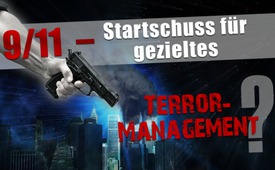 9/11 – начало целенаправленного управляемого террора?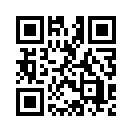 Уважаемые зрители, 9 сентября была 16ая годовщина нападения на Всемирный торговый центр и Пентагон в 2001 году в США. В нашем предыдущем выпуске мы детально изложили многочисленные нестыковки в официальном отчете правительства США о расследовании.Уважаемые зрители, 9 сентября была 16ая годовщина нападения на Всемирный торговый центр и Пентагон в 2001 году в США. В нашем предыдущем выпуске мы детально изложили многочисленные нестыковки в официальном отчете правительства США о расследовании.

Конечно, вы можете точно вспомнить, где вы находились 11 сентября 2001 года, когда через СМИ вы узнали об этой катастрофе. Это событие было настолько значимым, что оно повлияло на весь ход мировой истории до настоящего времени. В этом нашем выпуске мы хотим, опираясь на последние научно-исследовательские работы, рассмотреть это историческое событие под микроскопом.

В октябре 2016 года Кla.tv опубликовал кропотливую исследовательскую работу на 28 страницах под названием «Теракты под лупой». В этой разъяснительной брошюре исследованы наиболее значительные теракты этого века на основе повторяющихся заметных несоответствий – так называемых, террористических моделей. Эти «террористические модели» дают нам возможность теперь, после по прошествии 16 лет, по-новому осветить события 11 сентября 2001 года, а также последующие террористические акты 21 века.

На одной из террористических моделей, которая проходит красной нитью через почти все теракты 21-го века, принимая во внимание теракт 11 сентября 2001 года, мы хотим сегодня остановиться:

Террористическая модель: утаивание/несоответствия со стороны правительства и власти
Из множества утаиваний и несоответствий, на данный момент мы приведём лишь два примера:

Пример 1: Правительство США утверждает, что похищенный самолёт залетел в Пентагон. Ещё ни разу правительство не показало мировой общественности обломки самолёта. При ударе самолёт был полностью измельчён в порошок. Кроме того, не были опубликованы чёткие фотографии с многочисленных камер наблюдения, чтобы опровергнуть возникающие сомнения в отношении этого утверждения. Ральф Омхольт, пилот боинга, с многолетним стажем, подтверждает эти сомнения: «Там не было ни хвоста, ни крыльев, ни подтверждения о крушении самолёта «Боинг 757».»

Пример 2:
Под давлением общественности, американское правительство было вынуждено создать комиссию по расследованию катастрофы 9/11. Председатель этой комиссии Томас Кин свидетельствует о том, что директор ЦРУ Джордж Тенет дал совершенно ясно понять, что в определенных областях расследования есть запретные зоны. Поэтому в 500-страничном итоговом докладе комиссии по расследованию не было даже упомянуто об обрушении здания № 7 Всемирного торгового центра в Нью-Йорке. Это здание разрушилось примерно через 7 часов после башен-близнецов, хотя в него не по пал ни один из самолётов.

Уважаемые зрители, основываясь на этом и некоторых других террористических моделях, которые также были продемонстрированы в ходе дальнейших терактов этого столетия, сообщения о терроризме XXI века в таком виде, как их преподносят СМИ, должны быть поставлены под вопрос. Должны быть дозволены вопросы, как например:
- являются ли нападения 11 сентября 2001 года инициированным правительством США и разведывательными службами целевым управляемым террором? Об управляемом терроре речь идёт, когда правительства и/или спецслужбы используют террористические акты или управляют ими. Это они делают, чтобы оправдать военные действия за рубежом и ограничить гражданские права внутри страны и таким образом ещё больше расширить свою власть.
Были ли события 11 сентября стартом для целевого управляемого террора также и в других странах? Знают ли правительства гораздо больше, чем они говорят?

Но как узнать уже исследованные террористические модели и распознать их в других терактах этого столетия? С этой целью мы рекомендуем использовать нашу дополняющую передачу «Четыре террористические модели», которую мы в заключение покажем ещё раз, а также брошюру «Теракты под лупой», которую можно скачать для дальнейшего распространения.от от kwИсточники:Aufklärungsbroschüre „Terroranschläge unter der Lupe“
Focus-Money 2/2010 |Focus Money 37/2010

Aufklärungsbroschüre „Terroranschläge unter der Lupe“
Focus-Money 2/2010
Focus Money 37/2010
http://www.matrixwissen.de/index.php?option=com_content&view=article&id=101:introductory-&lang=deМожет быть вас тоже интересует:#Terrakty - Теракты и войны - www.kla.tv/TerraktKla.TV – Другие новости ... свободные – независимые – без цензуры ...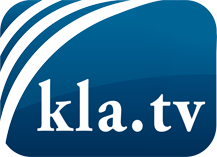 О чем СМИ не должны молчать ...Мало слышанное от народа, для народа...регулярные новости на www.kla.tv/ruОставайтесь с нами!Бесплатную рассылку новостей по электронной почте
Вы можете получить по ссылке www.kla.tv/abo-ruИнструкция по безопасности:Несогласные голоса, к сожалению, все снова подвергаются цензуре и подавлению. До тех пор, пока мы не будем сообщать в соответствии с интересами и идеологией системной прессы, мы всегда должны ожидать, что будут искать предлоги, чтобы заблокировать или навредить Kla.TV.Поэтому объединитесь сегодня в сеть независимо от интернета!
Нажмите здесь: www.kla.tv/vernetzung&lang=ruЛицензия:    Creative Commons License с указанием названия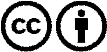 Распространение и переработка желательно с указанием названия! При этом материал не может быть представлен вне контекста. Учреждения, финансируемые за счет государственных средств, не могут пользоваться ими без консультации. Нарушения могут преследоваться по закону.